Harpenden Arrows – management committee member nomination form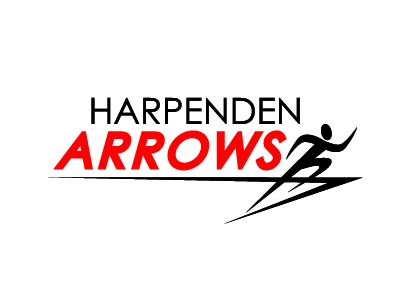 Ian Smart completed his three year term as club Treasurer in Jan 2016 and has now decided to stand down. We thank him for all the hard work he has put in over that time.  According to the club constitution we invite nominations from the membership for the role of Treasurer .Nominations must be made by two fully paid up members of the club and the nominated person must also be a paid up member, who, according to the terms of our club constitution must have been a member of the club for a minimum of 12 months.This position is a full member of the management committee who will work on a wide range of tasks and activities as well as the role as Treasurer. Management committee members may also sit on one or more sub committees.  The main management committee meets approximately once per month and various sub committees meet as and when requiredNominations should be received in writing by the club secretary at 40 St James Road Harpenden or handed in to a committee member at a regular club night meeting. If there are multiple nominations then a vote will be arranged.Nominated by (Name)SignatureMembership number1.2.Name of NomineeSignatureMembership numberBy signing I accept the nomination and confirm my willingness to stand for the club post described above.By signing I accept the nomination and confirm my willingness to stand for the club post described above.Joining dateDate form received and checked by Club SecretaryDate form received and checked by Club SecretaryClub Sec initials